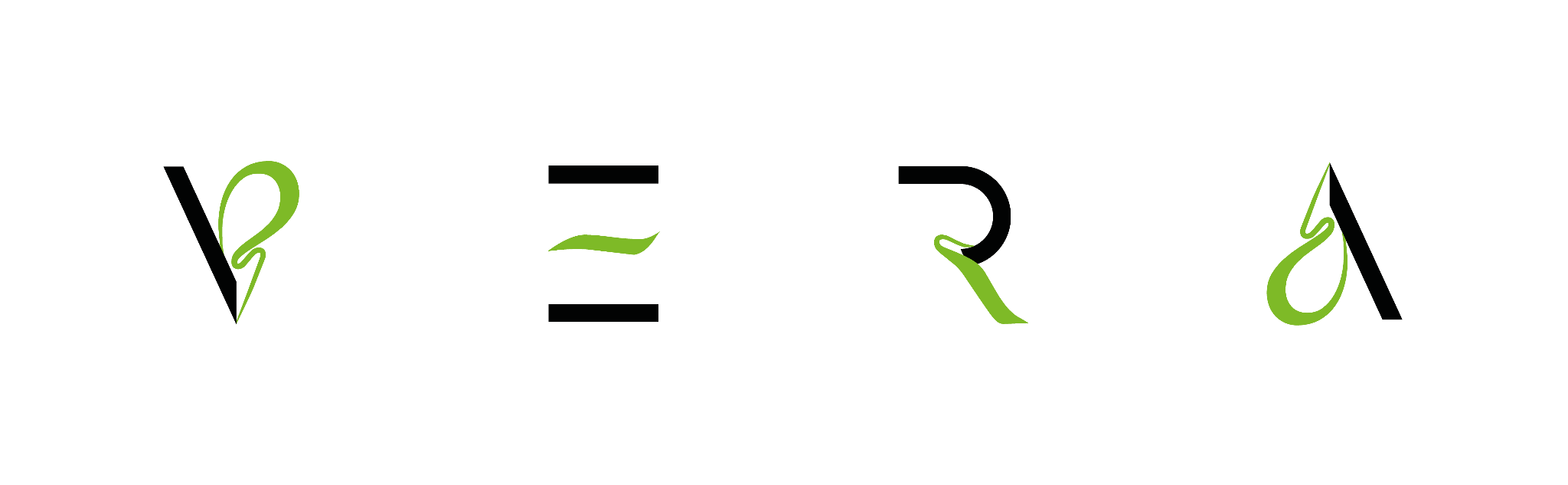 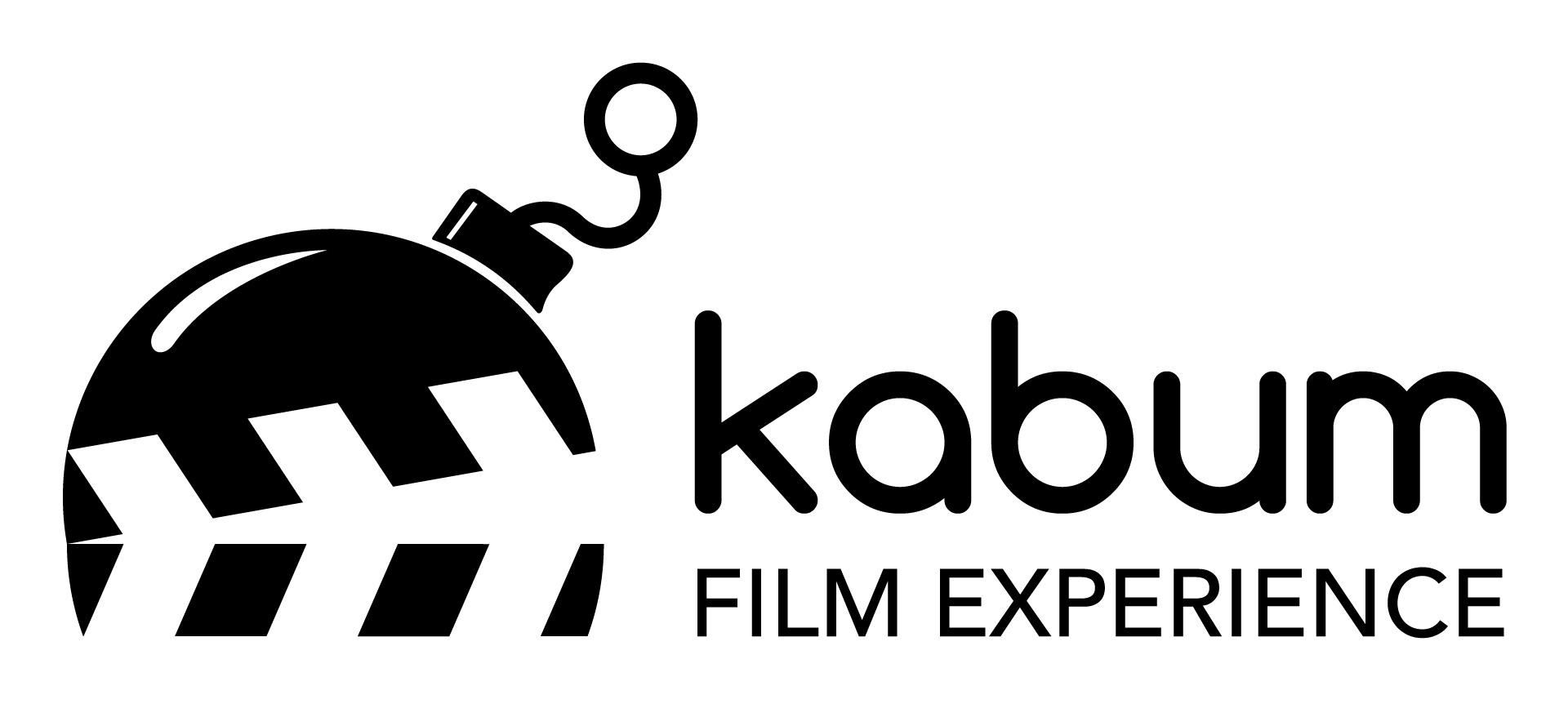 Lancio bloccato fino al 26/09/2022Vera Wise, la nuova umana digitale made in PugliaUn progetto transmediale firmato KabumBari 06/09/2022Nasce nel sud Italia Vera Wise, un’umana digitale anglo-italiana di 26 anni ideata da Kabum, uno studio di computer grafica fondato a Bari nel 2018 da Marco Testini e Teresa Romano. L’idea iniziale è nata dalla necessità di dimostrare quanto l'intelligenza della mente e l'intelligenza del corpo siano complementari e il tutto si è concretizzato con la creazione di un personaggio realizzato in computer grafica con una resa iperrealistica. Tra gli artisti coinvolti nella realizzazione di questo progetto ci sono anche i collaboratori Federico Spissu e Francesco Dessì. Si tratta di una ragazza con la passione per la fotografia e appassionata di moda, musica funk/rock e tech, come tante altre ragazze sue coetanee; posta i propri scatti sui social network e condivide sul web i propri interessi. Nonostante il suo aspetto estremamente realistico, Vera non è mai stata un esercizio virtuoso e fine a sé stesso “Volevamo raccontare una storia procedurale in cui la computer grafica non fosse l’obiettivo ma il mezzo.” affermano Marco Testini e Teresa Romano. “La storia di Vera è ancora tutta da scrivere e sarà influenzata dal corso degli eventi”. A differenza di altri umani digitali, Vera si adatterà al mercato e ai media plasmando il proprio aspetto: potrà essere una brand ambassador, un’attrice, un’influencer e qualunque cosa superi i limiti dell’immaginazione. Vera per antonomasia, questo progetto transmediale vuole restituire il futuro all’umanità.ContattiCorporate Website: www.kabum.itAddress: Via Abate Gimma 171, 70122 BariPhone Number: +39 0808895405 - +39 3920631951Email Address: hello@kabum.it###